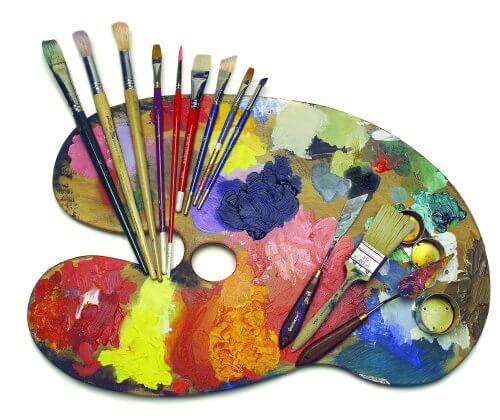 ‘Non esiste cosa alcuna che l’arte non possa esprimere’ O. Wilde